WEST  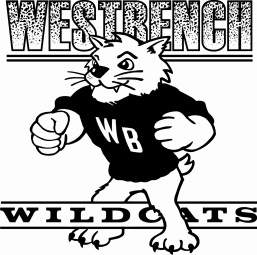  No. 67 (Okanagan Skaha), B.C.  V2A 8Z3Phone/Fax:  (250) 770-7698   

Grade 1-3 Supply List 2016/201730 pencils HB2 (Staples or Staedtler brands preferred) 6 white erasersRuler (cm) non-bendable2 pointed scissors – Fiskar4 large UHU glue sticks12 markers (preferably Crayola)24 wax crayons24 good quality pencil crayons1 black fine liner1 medium Sharpie1 highlighter1 long pencil box8 duotangs (not plastic, 2 of each color: blue, red, yellow, green)1 Hilroy interlined exercise book2 blank exercise books1 half/half interlined exercise books1 package 500 sheets computer paper4 large individual freezer bags1 box of sandwich Ziploc bags2 boxes of Kleenex1 water bottle (to bring back and forth each day)gym/indoor runners (no laces if can’t tie shoes)1 pencil sharpener (that holds shavings)1 deck of playing cards1 pair of working headphones$20 School Fee payable to West Bench Elementary School when classes are finalized (not the first day) 
All items should be labelled with your child’s name, except for the following. (These supplies will be pooled and shared within the classroom.)
WEST BENCH ELEMENTARY SCHOOL No. 67 (Okanagan Skaha), B.C.  V2A 8Z3Phone/Fax:  (250) 770-7698   2016/2017 School YearGrade 1-5 School Starts:
Wednesday, September 7, 20168:50am – 11:50amPlease do not send school supplies on the first day of school. Kindergarten Students: Your teacher will contact you to schedule a gradual entry. BELL SCHEDULE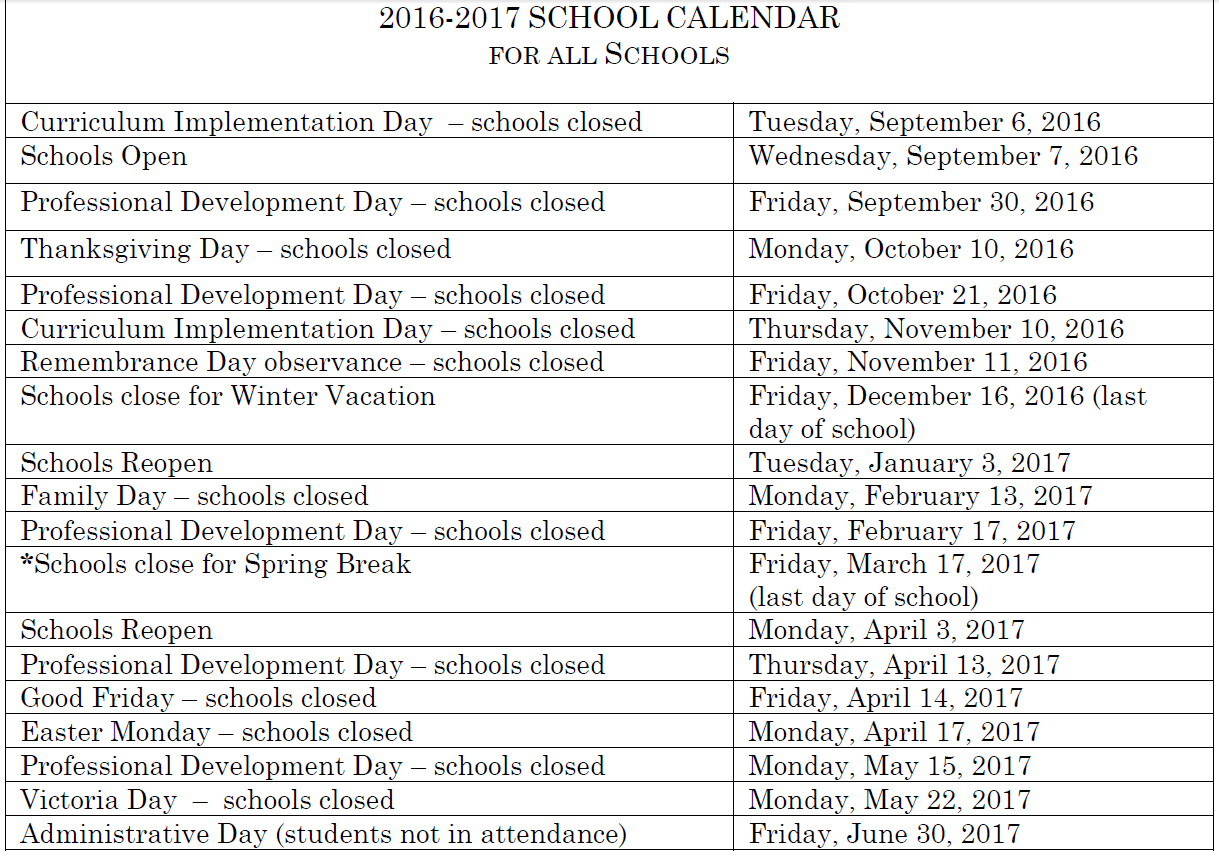 PencilsErasersGlue sticksComputer paperDuotangsZiploc bags8:508:5510:30 – 10:4512:25 1:102:50Warning BellMorning Classes BeginRecessLunchAfternoon Classes BeginDismissal